Publicado en Madrid  el 14/06/2018 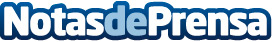 Corresponsabilidad y Juventud en Andalucía: hay que seguir trabajando por una igualdad efectivaARHOE ha desarrollado en los últimos meses, con el apoyo de la Consejería de Igualdad y Políticas Sociales de la Junta de Andalucía, un ciclo de talleres sobre igualdad, corresponsabilidad y conciliación en el que han participado más de 300 estudiantes de Bachillerato y Formación Profesional de Grado Medio y SuperiorDatos de contacto:Arancha RuizComunicacion ARHOE917034265Nota de prensa publicada en: https://www.notasdeprensa.es/corresponsabilidad-y-juventud-en-andalucia-hay Categorias: Nacional Educación Sociedad Andalucia Industria Automotriz Formación profesional http://www.notasdeprensa.es